上午11:55 S1-2 三歲以上馬條件讓磅賽上午11:55 S1-2 三歲以上馬條件讓磅賽上午11:55 S1-2 三歲以上馬條件讓磅賽上午11:55 S1-2 三歲以上馬條件讓磅賽上午11:55 S1-2 三歲以上馬條件讓磅賽S1-2上午11:55香港時間(25.12.2016)(當地時間 下午12:55)(25.12.2016)三歲以上馬條件讓磅賽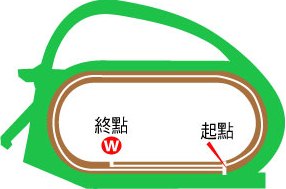 日本中山競馬場 - 泥地 - 1800米 (右轉)三歲以上馬匹。適用獎金上限日圓5,000,000。配磅︰三歲馬匹123磅；四歲以上馬匹126磅。減磅︰雌馬約4.5磅。總獎金 (日圓) ¥15,600,000冠軍 ¥7,500,000，亞軍 ¥3,000,000，季軍 ¥1,900,000，殿軍 ¥1,100,000，第五名 ¥750,000，第六名 ¥525,000，第七名 ¥450,000，第八名 ¥375,000。(16匹參賽馬)名次日期日期賽事名稱、級別及獎金賽事名稱、級別及獎金賽事名稱、級別及獎金馬場馬場途程/跑道/場地途程/跑道/場地負磅騎師檔位賽事分段時間賽事分段時間賽事分段時間賽事分段時間賽事分段時間頭馬時間分段名次分段名次分段名次分段名次分段名次分段名次名次及          勝負距離名次及          勝負距離賠率配備冠軍/亞軍/季軍4/1531/10/1531/10/15三歲以上 適用獎金上限日圓5,000,000日圓13,400,000三歲以上 適用獎金上限日圓5,000,000日圓13,400,000日福島1700 右泥地 標準 126平野優1123.2026.7024.8025.6025.601.47.10105741.8106.0 (15)Higher Vault (JPN)  Mon Chouchou (JPN)  Bella Foresta (JPN)  2/1514/11/1514/11/15三歲以上 適用獎金上限日圓5,000,000日圓13,400,000三歲以上 適用獎金上限日圓5,000,000日圓13,400,000日福島1700 右泥地 泥濘 126平野優1322.5025.3024.9025.6025.601.45.3043223.512.0 (6)Go the Top (JPN)  蘋果屋  Viva High Touch (JPN)  3/1412/12/1512/12/15三歲以上 適用獎金上限日圓5,000,000日圓14,250,000三歲以上 適用獎金上限日圓5,000,000日圓14,250,000日中山1800 右泥地 泥濘 126平野優924.5025.3024.1025.3025.301.52.0011133.521.5 (7)銀白天地  Monde Craft (JPN)  蘋果屋  4/169/1/169/1/16四歲以上 適用獎金上限日圓5,000,000日圓14,250,000四歲以上 適用獎金上限日圓5,000,000日圓14,250,000日中山1800 右泥地 標準 126平野優1525.8025.4024.5026.0026.001.54.6022245.55.1 (3)力拔山河  Bell Wood Cairn (JPN)  Piercing Stare (JPN)  2/1114/5/1614/5/16四歲以上 適用獎金上限日圓5,000,000日圓13,400,000四歲以上 適用獎金上限日圓5,000,000日圓13,400,000日新潟1800 左泥地 標準 119木幡巧也924.5026.7024.9025.2025.201.53.9022221.36.5 (3)Kitasan Concert (JPN)  蘋果屋  Palatino (JPN)  名次日期日期賽事名稱、級別及獎金賽事名稱、級別及獎金賽事名稱、級別及獎金馬場馬場途程/跑道/場地途程/跑道/場地負磅騎師檔位賽事分段時間賽事分段時間賽事分段時間賽事分段時間賽事分段時間頭馬時間分段名次分段名次分段名次分段名次分段名次分段名次名次及          勝負距離名次及          勝負距離賠率配備冠軍/亞軍/季軍14/167/2/167/2/16四歲以上 適用獎金上限日圓10,000,000日圓19,950,000四歲以上 適用獎金上限日圓10,000,000日圓19,950,000日東京1600 左泥地 標準 126霍禮義623.0024.3024.5024.7024.701.36.50-761410.815.2 (6)Blason de Lis (JPN)  Another Version (JPN)  Daiwa Impulse (JPN)  10/1628/2/1628/2/16四歲以上 適用獎金上限日圓10,000,000日圓19,950,000四歲以上 適用獎金上限日圓10,000,000日圓19,950,000日中山1800 右泥地 標準 123橫山典弘1524.2025.8025.6026.4026.401.54.60335104.816.7 (8)Festive Yell (JPN)  Sol Presa (JPN)  Logi Tail (JPN)  8/107/5/167/5/16四歲以上 適用獎金上限日圓10,000,000日圓28,980,000四歲以上 適用獎金上限日圓10,000,000日圓28,980,000日京都1600 右草地 快 126池添謙一523.5023.9023.6023.0023.001.34.00-91086.529.2 (8)Malhamdale (JPN)  Show Boat (JPN)  Jo Arata (JPN)  7/1116/7/1616/7/16三歲以上 適用獎金上限日圓5,000,000日圓14,250,000三歲以上 適用獎金上限日圓5,000,000日圓14,250,000日函館1700 右泥地 好 126濱中俊622.7024.8025.1026.2026.201.45.9074477.34.0 (2)Tamamo Alm (JPN)  Thracian Code (JPN)  Kanoya President (JPN)  9/1330/7/1630/7/16三歲以上 適用獎金上限日圓5,000,000日圓14,250,000三歲以上 適用獎金上限日圓5,000,000日圓14,250,000日札幌1700 右泥地 好 126柴山雄一622.9025.4024.6025.2025.201.44.9086797.35.8 (3)Dragon Chevalier (JPN)  Hiruno Den Haag (JPN)  Hayabusa Pri Pri (JPN)  名次日期日期賽事名稱、級別及獎金賽事名稱、級別及獎金賽事名稱、級別及獎金馬場馬場途程/跑道/場地途程/跑道/場地負磅騎師檔位賽事分段時間賽事分段時間賽事分段時間賽事分段時間賽事分段時間頭馬時間分段名次分段名次分段名次分段名次分段名次分段名次名次及          勝負距離名次及          勝負距離賠率配備冠軍/亞軍/季軍5/162/10/162/10/16三歲以上 適用獎金上限日圓5,000,000日圓14,250,000三歲以上 適用獎金上限日圓5,000,000日圓14,250,000日中山1800 右泥地 標準 126柴田大知423.7025.0024.9026.4026.401.52.4085656.517.7 (6)迅雷突襲  征戰王駕  銀白天地  7/922/10/1622/10/16三歲以上 適用獎金上限日圓5,000,000日圓14,250,000三歲以上 適用獎金上限日圓5,000,000日圓14,250,000日東京2100 左泥地 標準 126柴田大知624.4025.4025.4025.5025.502.11.502227814.4 (5)Lord Boa Sorte (JPN)  Vital Force (JPN)  Buy on Dips (JPN)  2/1513/11/1613/11/16三歲以上 適用獎金上限日圓5,000,000日圓13,400,000三歲以上 適用獎金上限日圓5,000,000日圓13,400,000日福島1700 右泥地 好 126柴田大知1522.8025.3024.1026.4026.401.45.607232頸4.7 (2)Happy Memories (JPN)  宇宙大吉  Chai Max (USA)  15/163/12/163/12/16三歲以上 適用獎金上限日圓5,000,000日圓14,250,000三歲以上 適用獎金上限日圓5,000,000日圓14,250,000日中山1800 右泥地 泥濘 126柴田大知824.9025.3024.4026.2026.201.53.709351514.87.1 (4)Navy Blue (JPN)  亨利四世  Meisho Fake (JPN)  2/1611/12/1611/12/16三歲以上 適用獎金上限日圓5,000,000日圓13,400,000三歲以上 適用獎金上限日圓5,000,000日圓13,400,000日中京1900 左泥地 標準 119三津谷隼人824.4025.9026.1026.6026.602.01.5015111020.88.8 (4)Weaverville (JPN)  宇宙大吉  Okahonko (JPN)  名次日期賽事名稱、級別及獎金賽事名稱、級別及獎金馬場馬場途程/跑道/場地途程/跑道/場地負磅騎師檔位賽事分段時間賽事分段時間賽事分段時間賽事分段時間頭馬時間分段名次分段名次分段名次分段名次分段名次分段名次名次及          勝負距離名次及          勝負距離賠率配備冠軍/亞軍/季軍6/1321/1/16定磅賽日圓6,800,000日船橋1800 左泥地 泥濘 126丹內祐次925.1027.6024.6027.601.56.6044466.35.2 (2)Jajanken (JPN)  Cosmo Alhena (JPN)  Hypercharge (JPN)  2/1418/2/16定磅賽日圓6,800,000日船橋1800 左泥地 泥濘 126柴田大知624.1025.8025.9026.901.54.70344276.7 (3)Hypercharge (JPN)  宇宙天然  Peptide Apollo (JPN)  2/1224/3/16定磅賽日圓6,800,000日浦和1400 左泥地 好 126柴田大知1112.5024.5025.1026.001.28.103442頭13.7 (3)Tosen C'est la Vie (JPN)  宇宙天然  Blue Bullet (JPN)  2/928/4/16定磅賽日圓6,800,000日浦和1400 左泥地 泥濘 126柴田大知812.1023.5025.2027.801.28.6043321.53.3 (2)Re Avventure (USA)  宇宙天然  Cosmo Eldest (JPN)  3/1427/7/16定磅賽日圓6,800,000日川崎1600 左泥地 標準 126柴田大知1024.6027.5024.5026.801.43.40997324.2FMateria Medica (JPN)  Cosmo Eldest (JPN)  宇宙天然  名次日期賽事名稱、級別及獎金賽事名稱、級別及獎金馬場馬場途程/跑道/場地途程/跑道/場地負磅騎師檔位賽事分段時間賽事分段時間賽事分段時間賽事分段時間頭馬時間分段名次分段名次分段名次分段名次分段名次分段名次名次及          勝負距離名次及          勝負距離賠率配備冠軍/亞軍/季軍6/1812/6/16三歲馬 處女馬賽日圓9,100,000日東京1600 左草地 快 123蛯名正義1523.8024.1023.9022.701.34.50-1513655.0 (3)Shonan Sasuke (JPN)  Dragon Terry (JPN)  Alacant (JPN)  2/153/7/16三歲馬 處女馬賽日圓9,100,000日函館1800 右草地 黏 123吉田隼人824.2025.4024.8023.501.50.103322頸4.9 (3)Agnes Liberty (JPN)  大福  Derma Tasuke (JPN)  1/1223/7/16三歲馬 處女馬賽日圓9,100,000日函館1800 右草地 快 123吉田隼人1023.5025.0024.0024.201.49.404221頸3.0F大福  Dictum (JPN)  Aster Samson (JPN)  13/1414/8/16三歲以上 適用獎金上限日圓5,000,000日圓14,250,000日札幌1800 右草地 快 119吉田隼人123.7024.6023.7023.701.48.20779139.313.4 (7)哈娜演義  Prayer Samson (JPN)  Maltese Gale (JPN)  15/1628/8/16三歲以上 適用獎金上限日圓5,000,000日圓14,250,000日札幌2000 右草地 快 119四位洋文1524.8024.7024.5024.302.02.1032111517.367.2 (11)Satono Messiah (JPN)  Shine Bright (JPN)  Ichi Dai (JPN)  名次日期賽事名稱、級別及獎金賽事名稱、級別及獎金馬場馬場途程/跑道/場地途程/跑道/場地負磅騎師檔位賽事分段時間賽事分段時間賽事分段時間賽事分段時間頭馬時間分段名次分段名次分段名次分段名次分段名次分段名次名次及          勝負距離名次及          勝負距離賠率配備冠軍/亞軍/季軍11/1628/5/16四歲以上 適用獎金上限日圓5,000,000日圓14,250,000日東京1400 左泥地 好 126吉田豊612.3023.8024.2024.401.24.70-1315118.860.3 (13)Filare (JPN)  Xavier (JPN)  Daichi Wurde (JPN)  12/1528/8/16三歲以上 適用獎金上限日圓5,000,000日圓14,250,000日新潟1200 左泥地 標準 126松若風馬1-23.0024.4024.701.12.10-1515126.563.4 (13)Paradise Garden (USA)  Iza (JPN)  La Mia Casa (JPN)  14/1617/9/16三歲以上 適用獎金上限日圓5,000,000日圓14,250,000日中山1200 右泥地 好 126嘉藤貴行1-22.9023.4024.701.11.00-12141411.8219.2 (15)名畫赤駿  Sakura el Camino (JPN)  Aureole Cafe (JPN)  8/1316/10/16三歲以上 適用獎金上限日圓5,000,000日圓14,250,000日東京1600 左泥地 標準 121井上敏樹323.8023.4024.8025.801.37.80-121388109.5 (12)Fukuno Gluck (JPN)  Rheinfels (JPN)  速速前  12/164/12/16三歲以上 適用獎金上限日圓5,000,000日圓13,400,000日中京1400 左泥地 標準 126丸山元氣1612.2023.0025.1024.401.24.70-14141210185.8 (12)Coromandel (JPN)  Admire Muteki (JPN)  Bravest (JPN)  名次日期賽事名稱、級別及獎金賽事名稱、級別及獎金馬場馬場途程/跑道/場地途程/跑道/場地負磅騎師檔位賽事分段時間賽事分段時間賽事分段時間賽事分段時間頭馬時間分段名次分段名次分段名次分段名次分段名次分段名次名次及          勝負距離名次及          勝負距離賠率配備冠軍/亞軍/季軍1/158/11/15兩歲馬 從未出賽日圓13,400,000日福島1700 右泥地 好 121津村明秀523.3026.0025.9026.601.49.203421230.9 (9)支配者  Toshin Tiger (JPN)  Roi Noir (JPN)  12/1413/12/15兩歲馬 適用獎金上限日圓5,000,000日圓13,720,000日中山1800 右泥地 泥濘 121津村明秀323.9024.7025.8026.401.53.705441219.367.2 (11)Strong Barows (USA)  Fundraiser (JPN)  Personal Maki (JPN)  14/1629/5/16三歲馬 適用獎金上限日圓5,000,000日圓13,720,000日東京1600 左泥地 標準 123津村明秀1423.1024.1025.1024.501.36.80-15141417.5208.9 (13)Queen's Saturn (JPN)  One Percent (JPN)  Apollo Nice Jab (JPN)  12/1331/7/16三歲以上 適用獎金上限日圓5,000,000日圓14,250,000日札幌1700 右泥地 標準 117加藤祥太1222.7025.0025.7024.801.45.201111212.543.2 (7)Dear Donatello (JPN)  Digital Flash (JPN)  De l'Allure (JPN)  名次日期賽事名稱、級別及獎金賽事名稱、級別及獎金馬場馬場途程/跑道/場地途程/跑道/場地負磅騎師檔位賽事分段時間賽事分段時間賽事分段時間賽事分段時間頭馬時間分段名次分段名次分段名次分段名次分段名次分段名次名次及          勝負距離名次及          勝負距離賠率配備冠軍/亞軍/季軍3/122/4/16四歲以上 適用獎金上限日圓5,000,000日圓14,250,000日中山1800 右泥地 好 119木幡巧也425.1025.3025.3026.001.54.4034334.87.0 (4)生火超人  Dear Concerto (JPN)  巨人之塔  7/1424/4/16四歲以上 適用獎金上限日圓5,000,000日圓13,400,000日福島1700 右泥地 標準 119木幡巧也1024.1025.3024.8025.801.47.0032275.54.4F宇宙大愛  Kashino Calm (JPN)  Meisho Triton (JPN)  13/1621/5/16四歲以上 適用獎金上限日圓5,000,000日圓14,250,000日東京1600 左泥地 標準 126橫山典弘123.5025.4025.5024.101.38.50-1212139.521.5 (9)Fujimasa Crown (JPN)  Thracian Code (JPN)  Open the Way (JPN)  11/1513/11/16三歲以上 適用獎金上限日圓5,000,000日圓13,400,000日福島1700 右泥地 泥濘 121木幡初也223.3025.4024.7025.501.45.9034411936.5 (11)Aim High (JPN)  T M Riviera (JPN)  Flower First (JPN)  7/163/12/16三歲以上 適用獎金上限日圓5,000,000日圓13,400,000日中京1800 左泥地 標準 126丹內祐次124.9025.6025.5025.301.54.1054474.342.6 (8)Meisho Kamakura (JPN)  Dream Revere (JPN)  Mr Windy (JPN)  名次日期賽事名稱、級別及獎金賽事名稱、級別及獎金馬場馬場途程/跑道/場地途程/跑道/場地負磅騎師檔位賽事分段時間賽事分段時間賽事分段時間賽事分段時間頭馬時間分段名次分段名次分段名次分段名次分段名次分段名次名次及          勝負距離名次及          勝負距離賠率配備冠軍/亞軍/季軍1/1020/12/14兩歲馬 從未出賽日圓13,400,000日中山1800 右泥地 好 121吉田豊225.7027.7026.2026.401.59.2033312.511.4 (5)浪漫姿態  Dragon Blues (JPN)  Jambes d'Or (JPN)  8/1231/1/15三歲馬 適用獎金上限日圓5,000,000日圓13,720,000日東京1600 左泥地 軟黏 123吉田豊922.6023.8024.9024.301.35.60-1111814.384.3 (10)金巴路斯  Nobo Baccara (JPN)  Gerbe d'Or (USA)  15/1614/2/15三歲馬 適用獎金上限日圓5,000,000日圓13,720,000日東京1600 左泥地 標準 123吉田豊1123.1023.5025.4025.901.37.90-13141519.8353.0 (16)Trulli (JPN)  Northern Barows (USA)  信子之夢  14/1531/5/15三歲馬 適用獎金上限日圓5,000,000日圓13,720,000日東京1600 左泥地 標準 123吉田豊1223.3024.7025.5024.401.37.90-13141419.3256.0 (15)Moanin (USA)  La Terrasse (USA)  充電袋  11/1321/1/16定磅賽日圓6,800,000日船橋1800 左泥地 泥濘 126吉田豊1225.1027.6024.6027.601.56.605813111492.9 (11)Jajanken (JPN)  Cosmo Alhena (JPN)  Hypercharge (JPN)  名次日期賽事名稱、級別及獎金賽事名稱、級別及獎金馬場馬場途程/跑道/場地途程/跑道/場地負磅騎師檔位賽事分段時間賽事分段時間賽事分段時間賽事分段時間頭馬時間分段名次分段名次分段名次分段名次分段名次分段名次名次及          勝負距離名次及          勝負距離賠率配備冠軍/亞軍/季軍4/1423/11/15兩歲馬 從未出賽日圓13,400,000日東京1600 左泥地 標準 121江田照男424.7026.0025.6023.801.40.10-7745.38.0 (4)Eagle Feather (JPN)  Scale Up (JPN)  T Up Liberty (JPN)  1/1613/12/15兩歲馬 處女馬賽日圓9,550,000日中山1800 右泥地 泥濘 121江田照男824.9026.1025.7026.001.55.60135413.53.8 (2)數之帝王  Cosmo Canadian (JPN)  Cantaor (JPN)  7/165/1/16三歲馬 適用獎金上限日圓5,000,000日圓13,720,000日中山1800 右泥地 標準 123江田照男1425.1026.8025.5024.901.55.101415117812.6 (6)Meiner Basara (JPN)  Kyoei Gere (JPN)  Epoch (JPN)  6/125/3/16三歲馬 適用獎金上限日圓5,000,000日圓13,720,000日中山1800 右泥地 標準 123柴山雄一925.8026.0025.0025.301.55.101212106916.3 (5)Glanzend (JPN)  Scale Up (JPN)  Neko Dancer (JPN)  3/1610/4/16三歲馬 適用獎金上限日圓5,000,000日圓13,720,000日中山1800 右泥地 好 123柴山雄一1125.2025.9024.4026.801.54.601411113頸39.1 (9)Arsenale (JPN)  Morgenrot (JPN)  數之帝王  名次日期賽事名稱、級別及獎金賽事名稱、級別及獎金馬場馬場途程/跑道/場地途程/跑道/場地負磅騎師檔位賽事分段時間賽事分段時間賽事分段時間賽事分段時間頭馬時間分段名次分段名次分段名次分段名次分段名次分段名次名次及          勝負距離名次及          勝負距離賠率配備冠軍/亞軍/季軍6/926/6/16三歲以上 適用獎金上限日圓5,000,000日圓20,270,000日東京2400 左草地 快 126田中勝春324.0024.3023.4024.002.25.4054567.89.1 (4)趣致可愛  Corcovado (JPN)  Las Vegas City (JPN)  2/126/8/16三歲以上 適用獎金上限日圓5,000,000日圓14,250,000日札幌2400 右泥地 標準 126福永祐一826.6025.9025.1025.802.33.80632264.5 (3)Friend Miracle (JPN)  流星雨  Tosen Ernest (JPN)  6/1220/8/16三歲以上 適用獎金上限日圓5,000,000日圓14,250,000日札幌2400 右泥地 軟黏 126福永祐一525.1024.3026.0027.102.32.7022266.32.5FPeisha Gonjise (JPN)  Noir Garcon (JPN)  Tokai Happy (JPN)  7/1625/9/16三歲以上 適用獎金上限日圓5,000,000日圓14,250,000日中山2400 右泥地 泥濘 126田邊裕信1328.2026.3024.6025.902.34.50977713.56.0 (4)Tosen Ernest (JPN)  Hayabusa Raiden (JPN)  Cablegram (JPN)  4/1213/11/16三歲以上 適用獎金上限日圓5,000,000日圓14,250,000日東京2100 左泥地 好 126田邊裕信626.2024.3024.9024.102.11.6010884212.0 (4)Nasu Kazan (JPN)  Vital Force (JPN)  北地跑男  名次日期賽事名稱、級別及獎金賽事名稱、級別及獎金馬場馬場途程/跑道/場地途程/跑道/場地負磅騎師檔位賽事分段時間賽事分段時間賽事分段時間賽事分段時間頭馬時間分段名次分段名次分段名次分段名次分段名次分段名次名次及          勝負距離名次及          勝負距離賠率配備冠軍/亞軍/季軍6/1015/9/16定磅賽日圓300,000日門別1200 右泥地 標準 123阿部龍7----1.15.90-6963.81.8FMasse (JPN)  Quick Acti (JPN)  Musee Typhoon (JPN)  1/1228/9/16定磅賽日圓300,000日門別1700 右泥地 好 123阿部龍10----1.50.90111081218.2 (4)強力如我  Kitasan Series (USA)  Maximum Break (JPN)  1/1111/10/16定磅賽日圓450,000日門別1600 右泥地 好 123服部茂史7----1.42.7065312.59.8 (4)強力如我  Reward Duran (JPN)  Hatano Reveal (JPN)  1/719/10/16定磅賽日圓525,000日門別1700 右泥地 標準 123服部茂史1----1.52.9077510.51.4F強力如我  Eye Ai Yokun (JPN)  Eclair Blue (JPN)  1/82/11/16定磅賽日圓525,000日門別1700 右泥地 標準 123服部茂史4----1.50.90443171.3F強力如我  Feel the Silver (JPN)  Lungta Aghsan (JPN)  名次日期賽事名稱、級別及獎金賽事名稱、級別及獎金馬場馬場途程/跑道/場地途程/跑道/場地負磅騎師檔位賽事分段時間賽事分段時間賽事分段時間賽事分段時間頭馬時間分段名次分段名次分段名次分段名次分段名次分段名次名次及          勝負距離名次及          勝負距離賠率配備冠軍/亞軍/季軍13/162/7/16三歲以上 適用獎金上限日圓5,000,000日圓20,580,000日福島1800 右草地 快 126武士澤友治523.2024.1023.2023.701.46.70789138.399.4 (12)Win Mahalo (JPN)  Gegants (JPN)  Masano Marilyn (JPN)  14/186/8/16三歲以上 適用獎金上限日圓5,000,000日圓14,250,000日新潟1600 左草地 快 126武士澤友治423.8024.6022.9022.401.33.70-661410.8173.0 (15)Yoimiya (JPN)  Street Cap (JPN)  Smoke Free (JPN)  13/1422/10/16三歲以上 適用獎金上限日圓5,000,000日圓14,250,000日東京1600 左泥地 標準 126柴田善臣823.8025.4025.2024.401.38.80-661311.5118.5 (14)Nishino Otakebi (JPN)  Cantaor (JPN)  Borghese (JPN)  6/105/11/16三歲以上 適用獎金上限日圓5,000,000日圓13,400,000日福島1700 右泥地 標準 121原田和真223.4025.0025.2025.701.46.40799613121.0 (8)Namura Miracle (JPN)  Widely the One (JPN)  Meisho Kashu (JPN)  14/164/12/16三歲以上 適用獎金上限日圓5,000,000日圓13,400,000日中京1800 左泥地 標準 126中谷雄太524.1025.8025.1024.901.53.0091191415.5247.7 (15)銀白天地  Empire State (JPN)  Satono Superior (JPN)  名次日期賽事名稱、級別及獎金賽事名稱、級別及獎金馬場馬場途程/跑道/場地途程/跑道/場地負磅騎師檔位賽事分段時間賽事分段時間賽事分段時間賽事分段時間頭馬時間分段名次分段名次分段名次分段名次分段名次分段名次名次及          勝負距離名次及          勝負距離賠率配備冠軍/亞軍/季軍2/1621/5/16三歲馬 處女馬賽日圓9,550,000日東京1600 左泥地 標準 123三浦皇成7-24.0025.5026.001.39.40-42214.9 (3)Chesutoke Gold (JPN)  西村獵鷹  Ginza Matrix (JPN)  4/1611/6/16三歲馬 處女馬賽日圓9,100,000日東京1400 左泥地 標準 123三浦皇成1-23.1025.4024.801.26.00-4342.83.5 (2)Sanono Kagayaki (JPN)  Selenography (JPN)  Roman Cosmo (JPN)  2/142/7/16三歲馬 處女馬賽日圓9,100,000日福島1700 右泥地 好 123內田博幸1423.6026.6025.4025.401.47.903222頭3.2 (2)Sarracenia (JPN)  西村獵鷹  Ginza Matrix (JPN)  1/1524/7/16三歲馬 處女馬賽日圓9,100,000日福島1700 右泥地 標準 123內田博幸523.6026.7024.8026.101.48.406231鼻1.5F西村獵鷹  Art Haruki (JPN)  Cafe Jeune (JPN)  9/1316/10/16三歲以上 適用獎金上限日圓5,000,000日圓14,250,000日東京1600 左泥地 標準 121中谷雄太11-23.4024.8025.801.37.80-6598.512.8 (5)Fukuno Gluck (JPN)  Rheinfels (JPN)  速速前  名次日期賽事名稱、級別及獎金賽事名稱、級別及獎金馬場馬場途程/跑道/場地途程/跑道/場地負磅騎師檔位賽事分段時間賽事分段時間賽事分段時間賽事分段時間頭馬時間分段名次分段名次分段名次分段名次分段名次分段名次名次及          勝負距離名次及          勝負距離賠率配備冠軍/亞軍/季軍6/166/2/16四歲以上 適用獎金上限日圓5,000,000日圓14,250,000日東京1600 左泥地 標準 126內田博幸7-23.8025.4025.301.37.90-101165.511.8 (7)Rheinfels (JPN)  Feel the Pretty (JPN)  Aspen Tree (JPN)  8/166/3/16四歲以上 適用獎金上限日圓5,000,000日圓14,250,000日中山1800 右泥地 標準 126內田博幸1025.3027.0024.6025.401.55.10129988.820.4 (6)Aspen Tree (JPN)  Monde Craft (JPN)  Aoi Only One (JPN)  1/122/4/16四歲以上 適用獎金上限日圓5,000,000日圓14,250,000日中山1800 右泥地 好 126內田博幸1225.1025.3025.3026.001.54.4021111.35.7 (2)生火超人  Dear Concerto (JPN)  巨人之塔  3/1623/4/16四歲以上 適用獎金上限日圓10,000,000日圓19,950,000日東京1600 左泥地 標準 126武士澤友治15-23.4024.5024.701.35.90-2237.525.9 (8)Salty Comment (USA)  Big Gig (JPN)  生火超人  5/1614/5/16四歲以上 適用獎金上限日圓10,000,000日圓19,950,000日東京1600 左泥地 標準 126內田博幸9-24.5024.6023.601.36.30-2253.812.3 (7)王之日  Daiwa Impulse (JPN)  Ol' Man River (JPN)  名次日期賽事名稱、級別及獎金賽事名稱、級別及獎金馬場馬場途程/跑道/場地途程/跑道/場地負磅騎師檔位賽事分段時間賽事分段時間賽事分段時間賽事分段時間頭馬時間分段名次分段名次分段名次分段名次分段名次分段名次名次及          勝負距離名次及          勝負距離賠率配備冠軍/亞軍/季軍5/1531/7/16三歲以上 適用獎金上限日圓5,000,000日圓14,250,000日新潟1800 左泥地 標準 119柴田善臣822.9025.8025.6026.201.53.3033352.316.6 (8)Summer Love (JPN)  Public Friend (JPN)  Daiwa Hustle (JPN)  3/1520/8/16三歲以上 適用獎金上限日圓5,000,000日圓14,250,000日新潟1800 左泥地 標準 119柴田善臣223.8025.6024.9026.101.53.3033331.825.0 (7)Radio Days (JPN)  Piercing Stare (JPN)  名澗大川  4/154/9/16三歲以上 適用獎金上限日圓5,000,000日圓20,470,000日新潟1800 左泥地 標準 119柴田善臣323.3026.1025.1026.201.53.1035341.820.7 (8)Let's Go Star (JPN)  Taisei Storm (JPN)  Piercing Stare (JPN)  4/1520/11/16三歲以上 適用獎金上限日圓5,000,000日圓13,400,000日福島1700 右泥地 好 119鮫島克駿523.4026.0024.4025.701.46.80554434.2 (2)Encuentros (JPN)  Spring Carol (JPN)  Widely the One (JPN)  2/1311/12/16三歲以上 適用獎金上限日圓5,000,000日圓13,400,000日中京1800 左泥地 標準 121鮫島克駿1125.8025.5025.9024.801.55.10222262.2FDaigo Masamune (JPN)  名澗大川  Copano Hamilton (JPN)  